ОБЛАСТНОЙ ЗАКОНРОСТОВСКОЙ ОБЛАСТИО ПУБЛИЧНЫХ СЛУШАНИЯХ ПО ПРОЕКТАМ ОБЛАСТНЫХ ЗАКОНОВОБ ОБЛАСТНОМ БЮДЖЕТЕ И ОБ ОТЧЕТЕ ОБ ИСПОЛНЕНИИОБЛАСТНОГО БЮДЖЕТАПринятЗаконодательным Собранием2 сентября 2011 годаСтатья 1. Предмет правового регулирования настоящего Областного законаНастоящим Областным законом в соответствии с Федеральным законом от 21 декабря 2021 года N 414-ФЗ "Об общих принципах организации публичной власти в субъектах Российской Федерации", Уставом Ростовской области регулируются отношения, связанные с организацией и проведением Законодательным Собранием Ростовской области публичных слушаний по проектам областных законов об областном бюджете и об отчете об исполнении областного бюджета (далее - публичные слушания).(в ред. Областного закона РО от 29.06.2022 N 717-ЗС)Статья 2. Цели проведения публичных слушанийПубличные слушания проводятся в целях:1) информирования общественности по вопросу, выносимому на публичные слушания;2) выявления общественного мнения по вопросу, выносимому на публичные слушания;3) осуществления взаимодействия органов государственной власти Ростовской области с общественностью.Статья 3. Назначение публичных слушаний1. Публичные слушания назначаются Председателем Законодательного Собрания Ростовской области:1) по проекту областного закона об областном бюджете - в течение трех календарных дней со дня принятия его Законодательным Собранием Ростовской области к рассмотрению;2) по проекту областного закона об отчете об исполнении областного бюджета - в течение трех календарных дней со дня представления Контрольно-счетной палатой Ростовской области в Законодательное Собрание Ростовской области заключения на годовой отчет об исполнении областного бюджета.2. В правовом акте о назначении публичных слушаний указываются:1) дата, время и место проведения публичных слушаний;2) вопрос, выносимый на публичные слушания;3) состав рабочей группы по подготовке публичных слушаний;4) сроки и порядок представления замечаний и предложений по вопросу, выносимому на публичные слушания;5) информация о необходимости предварительной регистрации участников публичных слушаний.Статья 4. Информирование общественности о проведении публичных слушаний(в ред. Областного закона РО от 10.05.2012 N 850-ЗС)1. Тексты проектов областных законов, указанных в части 1 статьи 3 настоящего Областного закона, подлежат размещению Законодательным Собранием Ростовской области на официальном сайте Законодательного Собрания Ростовской области в информационно-телекоммуникационной сети "Интернет" в течение двух рабочих дней после их внесения в Законодательное Собрание Ростовской области.2. Тексты проектов областных законов, указанных в части 1 статьи 3 настоящего Областного закона, подлежат опубликованию Правительством Ростовской области в периодическом печатном издании сетевом издании, являющихся источниками официального опубликования нормативных правовых актов Ростовской области, в течение пяти календарных дней после их внесения в Законодательное Собрание Ростовской области.(в ред. Областного закона РО от 21.11.2014 N 263-ЗС)3. Информационное сообщение о дате, времени и месте проведения публичных слушаний, сроках и порядке представления замечаний и предложений граждан, необходимости предварительной регистрации участников публичных слушаний подлежит опубликованию Законодательным Собранием Ростовской области в сетевом издании, являющемся источником официального опубликования нормативных правовых актов Ростовской области, и размещению на официальном сайте Законодательного Собрания Ростовской области в информационно-телекоммуникационной сети "Интернет" не позднее чем за семь календарных дней до дня проведения публичных слушаний.(в ред. Областных законов РО от 21.11.2014 N 263-ЗС, от 29.03.2023 N 847-ЗС)Статья 5. Подготовка публичных слушаний1. В целях подготовки публичных слушаний Председателем Законодательного Собрания Ростовской области создается рабочая группа, в состав которой включаются депутаты Законодательного Собрания Ростовской области, работники аппарата Законодательного Собрания Ростовской области, представители Правительства Ростовской области, министерства финансов Ростовской области, иные должностные лица.Предложения о кандидатурах представителей Правительства Ростовской области и министерства финансов Ростовской области направляются в Законодательное Собрание Ростовской области Правительством Ростовской области одновременно с внесением соответствующего проекта областного закона.2. Рабочая группа по подготовке публичных слушаний:1) определяет порядок ведения публичных слушаний;2) определяет состав лиц, приглашаемых на публичные слушания, и направляет им приглашения;3) анализирует и обобщает все представленные в Законодательное Собрание Ростовской области замечания и предложения по вопросу, вынесенному на публичные слушания, представляет информацию об этом на публичных слушаниях;4) организует подготовку материалов к публичным слушаниям и обеспечивает ими участников публичных слушаний;5) осуществляет прием заявок об участии в публичных слушаниях;6) готовит информацию о результатах публичных слушаний.3. Государственные органы Ростовской области и органы местного самоуправления, их должностные лица в пределах своей компетенции содействуют рабочей группе в подготовке публичных слушаний.Статья 6. Участие в публичных слушаниях1. Публичные слушания носят открытый характер.2. Участниками публичных слушаний могут быть депутаты Законодательного Собрания Ростовской области, представители органов государственной власти, органов местного самоуправления, общественных объединений, средств массовой информации, граждане, проживающие на территории Ростовской области.3. Участие в публичных слушаниях председателя комитета Законодательного Собрания Ростовской области, в предметы ведения которого входят вопросы принятия областного бюджета, а также контроль за его исполнением, министра финансов Ростовской области, председателя Контрольно-счетной палаты Ростовской области, представителей Законодательного Собрания Ростовской области и Правительства Ростовской области, определенных соответственно Председателем Законодательного Собрания Ростовской области и Губернатором Ростовской области, является обязательным.4. Если доступ в здание, в котором проводятся публичные слушания, ограничен, участники публичных слушаний подлежат предварительной регистрации. В этом случае для участия в публичных слушаниях в Законодательное Собрание Ростовской области направляется заявка не позднее чем за три календарных дня до дня проведения указанных публичных слушаний. В заявке указываются фамилия, имя, отчество, адрес места жительства участника публичных слушаний, а также сведения о желании выступить на публичных слушаниях.5. Без предварительной регистрации в публичных слушаниях вправе участвовать Губернатор Ростовской области и его заместители, депутаты Законодательного Собрания Ростовской области, сенаторы Российской Федерации, депутаты Государственной Думы Федерального Собрания Российской Федерации, председатель Ростовского областного суда, председатель Арбитражного суда Ростовской области, прокурор Ростовской области, главный федеральный инспектор по Ростовской области аппарата полномочного представителя Президента Российской Федерации в Южном федеральном округе, руководители государственных органов Ростовской области и территориальных органов федеральных органов исполнительной власти, расположенных на территории Ростовской области, председатели представительных органов муниципальных образований, главы муниципальных образований, иные приглашенные лица.(в ред. Областного закона РО от 23.04.2021 N 461-ЗС)Статья 7. Проведение публичных слушаний1. Публичные слушания проводятся Законодательным Собранием Ростовской области не позднее чем за один рабочий день до дня заседания комитета Законодательного Собрания Ростовской области, в предметы ведения которого входят вопросы принятия областного бюджета, а также контроля за его исполнением, на котором будет рассматриваться соответствующий проект областного закона.(в ред. Областного закона РО от 29.03.2023 N 847-ЗС)2. Председательствующим на публичных слушаниях является Председатель Законодательного Собрания Ростовской области либо по его поручению иное должностное лицо Законодательного Собрания Ростовской области.3. Председательствующий ведет публичные слушания, предоставляет слово для выступлений, следит за порядком проведения публичных слушаний.4. С основным докладом по вопросу, вынесенному на публичные слушания, выступает представитель Правительства Ростовской области, определенный Правительством Ростовской области, а с содокладом - должностное лицо, определенное рабочей группой по подготовке публичных слушаний.5. Участники публичных слушаний вправе задавать вопросы выступающим с разрешения председательствующего на публичных слушаниях. Участники публичных слушаний обязаны соблюдать порядок их проведения. Регистрацию участников публичных слушаний осуществляют сотрудники аппарата Законодательного Собрания Ростовской области.6. На публичных слушаниях ведется протокол, который подписывается председательствующим на публичных слушаниях и секретарем публичных слушаний.7. Проведение публичных слушаний может транслироваться по радио, телевидению, через информационно-телекоммуникационную сеть "Интернет".(в ред. Областного закона РО от 10.05.2012 N 850-ЗС)Статья 8. Оформление результатов публичных слушаний1. По результатам публичных слушаний рабочей группой по подготовке публичных слушаний подготавливается информация о результатах публичных слушаний, в которой отражаются:1) вопрос, вынесенный на публичные слушания;2) дата и номер правового акта о назначении публичных слушаний;3) дата, время и место проведения публичных слушаний;4) информация о количестве участников публичных слушаний;5) результаты обсуждения вопроса, вынесенного на публичные слушания.2. Если по результатам публичных слушаний выработаны рекомендации, то в информации также отражаются одобренные участниками публичных слушаний рекомендации. Информация о результатах публичных слушаний подписывается председательствующим на публичных слушаниях.3. Информация о результатах публичных слушаний направляется Председателю Законодательного Собрания Ростовской области и в Правительство Ростовской области.4. Информация о результатах публичных слушаний подлежит опубликованию в сетевом издании, являющемся источником официального опубликования нормативных правовых актов Ростовской области, а также размещению на официальном сайте Законодательного Собрания Ростовской области в информационно-телекоммуникационной сети "Интернет".(в ред. Областных законов РО от 10.05.2012 N 850-ЗС, от 21.11.2014 N 263-ЗС, от 29.03.2023 N 847-ЗС)На официальном сайте Законодательного Собрания Ростовской области в информационно-телекоммуникационной сети "Интернет" подлежит размещению также протокол публичных слушаний.(абзац введен Областным законом РО от 30.03.2018 N 1362-ЗС)5. Протокол публичных слушаний, информация о результатах публичных слушаний и иные материалы публичных слушаний хранятся в комитете Законодательного Собрания Ростовской области, в предметы ведения которого входят вопросы принятия областного бюджета, а также контроля за его исполнением.Статья 9. Финансовое обеспечение проведения публичных слушанийФинансирование расходов, связанных с организацией и проведением публичных слушаний, осуществляется за счет средств бюджетной сметы Законодательного Собрания Ростовской области.Статья 10. Вступление в силу настоящего Областного законаНастоящий Областной закон вступает в силу со дня его официального опубликования.Глава Администрации (Губернатор)Ростовской областиВ.Ю.ГОЛУБЕВг. Ростов-на-Дону14 сентября 2011 годаN 666-ЗС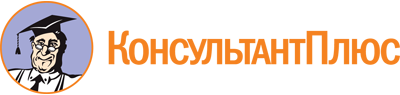 Областной закон Ростовской области от 14.09.2011 N 666-ЗС
(ред. от 29.03.2023)
"О публичных слушаниях по проектам областных законов об областном бюджете и об отчете об исполнении областного бюджета"
(принят ЗС РО 02.09.2011)Документ предоставлен КонсультантПлюс

www.consultant.ru

Дата сохранения: 03.06.2023
 14 сентября 2011 годаN 666-ЗССписок изменяющих документов(в ред. Областных законов РО от 10.05.2012 N 850-ЗС,от 21.11.2014 N 263-ЗС, от 30.03.2018 N 1362-ЗС, от 23.04.2021 N 461-ЗС,от 29.06.2022 N 717-ЗС, от 29.03.2023 N 847-ЗС,с изм., внесенными Областным законом РОот 20.10.2015 N 413-ЗС)